VIENOTĀS VESELĪBAS INFORMĀCIJAS SISTĒMAS...2.Rīgā 2012		Dokumenta identifikācijaSaskaņojumiIzmaiņu vēstureSatura rādītājs1.	Ievads	51.1.	Dokumenta nolūks	51.2.	Apzīmējumi un skaidrojumi	51.3.	Saistītie dokumenti	52.	Esošās situācijas raksturojums	63.	Klasifikatora elektronizācijas pilnveidošanas pamatnostādnes	74.	Detalizēti klasifikatora apraksti	84.1.	Klasifikators „E-veselības informācijas sistēmas”	84.2.	Klasifikators „Darbības veids”	94.3.	Klasifikators „Notikuma kategorijas”	114.4.	Klasifikators „Notikuma nozīmība”	124.5.	Klasifikators „Sistēmas stāvokļu klasifikators”	134.6.	Klasifikators „Personas datu apstrādes pamatojums”	154.7.	Klasifikators „Veselības aprupes iestādes tips”	174.8.	Klasifikators „E-veselības ziņojumu XSL transformāciju bibliotēka”	185.	Klasifikatoru elektronizācijas risinājums	205.1.	Klasifikatora publicēšanas procesa apraksts	205.2.	Nepieciešamās procesu un organizatoriskās izmaiņas	205.2.1.	Nepieciešamās izmaiņas iestādes IS	205.3.	Klasifikatora ieviešana	20IevadsE-veselības Integrācijas platforma nodrošina virkni klasifikatoru, kas ir nepieciešami IP klientu ziņojumapmaiņas un drošības infrastruktūras darbināšanai.Dokumenta nolūksDokuments ir paredzēts e-veselības sistēmu projektu realizācijā iesaistītajām pusēm. Dokumenta nolūks ir specificēt klasifikatorus, kurus uztur Intrgrācijas platforma (turpmāk – IP). Apzīmējumi un skaidrojumiApzīmējumu un skaidrojumu vārdnīca ir pieejama [1] saistītajā dokumentā.Saistītie dokumentiDokuments ir izstrādāts saistībā ar šādiem dokumentiem:Integrācijas platformas informācijas sistēmas izstrāde. Terminu un saīsinājumu indekss (NVD.STD.KLR.0.03).Integrācijas platformas informācijas sistēmas izstrāde. E-veselības klasifikatoru izstrādes un izmantošanas vadlīnijas. Standarts (VEC.STD.KLR).Likums "Fizisko personu datu aizsardzības likums" ("LV", 123/124 (2034/2035), 06.04.2000.Esošās situācijas raksturojumsŠie klasifikatori tiks izstrādāti IP izstrādes gaitā. Tie tiek lietoti IP iekšienē, kā arī pēc vajadzības tos var izmantot citas saistītās sistēmas. Klasifikatora elektronizācijas pilnveidošanas pamatnostādnesKlasifikatora elektronizācijas mērķis ir pilnveidot klasifikatora izplatīšanu un publicēšanu, izmantojot E-veselības Klasifikatoru reģistru. Šāda pieeja nodrošinātu integrētu datu un to struktūru pārvaldību. Klasifkatoru reģistrā tiks publicēti IP uzturētie klasifikatori:E-veselības informācijas sistēmu klasifikators – skatīt 4.1. nodaļu;Darbības veida klasifikators – skatīt 4.2. nodaļu;Kategorijas klasifikators– skatīt 4.3. nodaļu;Nozīmības klasifikators – skatīt 4.4. nodaļu;Sistēmas stāvokļu klasifikators – skatīt 4.5. nodaļu;Personas datu apstrādes pamatojums – skatīt 4.6. nodaļu;Veselības aprupes iestādes tips – skatīt 4.7. nodaļu.E-veselības ziņojumu XSL transformāciju bibliotēka – skatīt 4.8. nodaļu.Detalizēti klasifikatora aprakstiKlasifikators „E-veselības informācijas sistēmas”1.tabulaElektronizētā klasifikatora apraksts2.tabulaElektronizētā klasifikatora datu struktūraKlasifikators „Darbības veids”3.tabulaElektronizētā klasifikatora apraksts4.tabulaElektronizētā klasifikatora datu struktūraKlasifikators „Notikuma kategorijas”5.tabulaElektronizētā klasifikatora apraksts6.tabulaElektronizētā klasifikatora datu struktūraKlasifikators „Notikuma nozīmība”7.tabulaElektronizētā klasifikatora apraksts8.tabulaElektronizētā klasifikatora datu struktūraKlasifikators „Sistēmas stāvokļu klasifikators”9.tabulaElektronizētā klasifikatora apraksts10.tabulaElektronizētā klasifikatora datu struktūraKlasifikators „Personas datu apstrādes pamatojums”11.tabulaElektronizētā klasifikatora apraksts12.tabulaElektronizētā klasifikatora datu struktūraKlasifikators „Veselības aprupes iestādes tips”13.tabulaElektronizētā klasifikatora apraksts14.tabulaElektronizētā klasifikatora datu struktūraKlasifikators „E-veselības ziņojumu XSL transformāciju bibliotēka”15.tabulaElektronizētā klasifikatora apraksts16.tabulaElektronizētā klasifikatora datu struktūraKlasifikatoru elektronizācijas risinājumsKlasifikatora publicēšanas procesa aprakstsVisus klasifikatorus uztur klasifikatoru reģistrā, izmantojot Klasifikatoru reģistra eksponēto lietotāja saskarni. Par klasifikatora „Sistēmas stāvokļu klasifikators” (skat. 4.5. nodaļā) saturu rupējas katras IS uzturētajs, papildinot un aktualizējot sistēmas stāvokli un tās aprakstu. Nepieciešamās procesu un organizatoriskās izmaiņasNav nepieciešamas.Nepieciešamās izmaiņas iestādes ISVisām izstrādājamām IS ir jāņem vērā ierobežojumi un saturs, kas nosaka IP uzturamos klasifikatorus, jo tie visi ir svarīgi sistēmu uzturēšanas laikā.Klasifikatora ieviešanaKlasifikatori tiks ieviesti tiklīdz būs pieejama Klasifikatoru reģistra lietotāja saskarne.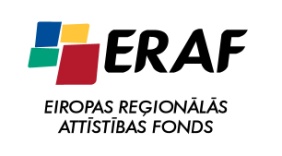 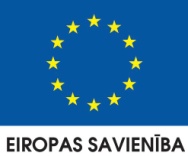 IEGULDĪJUMS TAVĀ NĀKOTNĒIEGULDĪJUMS TAVĀ NĀKOTNĒDokumenta ID:...2. Dokumenta nosaukums:...Dokumenta kods:..Versija:Versija 2., Laidiens 30.11.2012.OrganizācijaVārds, uzvārds, amats DatumsParakstsNacionālais veselības dienestsĀ.Bērziņa, E-veselības un standartu nodaļas vadītāja no Pasūtītāja pusesS.Cīrule, projekta vadītāja no Pasūtītāja pusesE.Sāre, projekta vadītāja no Pasūtītāja pusesV.Ziedone, projekta vadītāja no Pasūtītāja puses30.11.2012.30.11.2012.30.11.2012.30.11.2012.SIA "ABC software"30.11.2012.SIA "Lattelecom Tehnology"30.11.2012.A/S „Datorzinību centrs”30.11.2012.SIA „In-volv Latvia”30.11.2012.Neatkarīgi no izmantotajiem līdzekļiem nevienu daļu no šī dokumenta nedrīkst reproducēt, pārraidīt, pārrakstīt, uzglabāt elektroniskā meklēšanas sistēmā vai tulkot kādā citā valodā bez atsauces uz šo dokumentu.Visas tekstā izmantotās preču zīmes pieder to īpašniekiem un ir izmantotas tikai kā atsauces.VersijaDatumsAprakstsAutors1.0020.01.2012.Izveidota dokumenta sākotnējā versija1.0128.03.2012.Precizēts klasifikatora „E-veselības informācijas sistēmas” apraksts, vienkāršas datu struktūras atribūts „Virskomponentes kods” tika noklasificēts kā asociācija. Atribūta „Informācijas sistēmas apraksts” izmērs ir mainīts uz 400.1.0227.06.2012.Pievienots klasifikators „E-veselības ziņojumu XSL transformāciju bibliotēka”1.0328.06.2012.Labojumi saskaņā ar NVD komentāriem1.0425.07.2012Veikta klasifikatora „E-veselības ziņojumu XSL transformāciju bibliotēka” standartizācija (piešķirtas OID un ID vērtības)1.0528.08.2012Papildināts klasifikatoru pieprasīšanas apraksts visiem klasifikatoriem1.061.07.1.08.30.11.2012.30.10.2014.30.09.2015.Veiktas redakcionālas izmaiņas: mainīts veidlapas noformējums, mainīta Versijas numerācija uz 2., nodaļā 1.3. klasifikatoru vadlīniju versija NVD.STD.KLR.0.03  Veiktas redakcionālas izmaiņas, precizēti klasifikatoru publicēšanas spraudņi.Precizēts, ka visiem klasifikatoriem:Klasifikatoru turētāju autorizē - Klasifikatoru reģistra turētājsNr.p.k.Lauka nosaukumsLauka aprakstsI. Klasifikatora grupēšanai un apstrādei nepieciešamās pazīmesI. Klasifikatora grupēšanai un apstrādei nepieciešamās pazīmesI. Klasifikatora grupēšanai un apstrādei nepieciešamās pazīmes1.OID1.3.6.1.4.1.38760.2.32.NosaukumsE-veselības informācijas sistēmas3.NozareVeselības aprūpe4.Klasifikatora izmantošanas mērķa aprakstsNotikuma avots ir e-veselības sistēmas komponente (Informācijas sistēma, Informācijas sistēmas modulis, Informācijas sistēmas datu apstrādes procesors utt), kurā tiek reģistrēts personas datu audita vai sistēmas žurnāla notikums. 5.Klasifikatora avots un tā uzturēšanas juridiskā bāzeERAF projekta „Elektroniskās veselības kartes un integrācijas platformas informācijas sistēmas izveide, 1.posms” (ID.Nr.3DP/3.2.2.1.1/09/IPIA/IUMPLS/019) ietvaros6.Klasifikatora turētāj iestādeNacionālais veselības dienests (Reģ.nr.90009649337)7.Klasifikatora izmantošanas juridiskā bāze8.Klasifikatora lietojuma saskarņu piezīmesHierarhisksPiezīmesPiezīmes par klasifikatora izmantošanas drošības aspektiem.Klasifikatora pieprasīšanaSistēma automātiskiKlasifikatora publicēšanas kanāliPortālsKlasifikatora izplatīšanas kanāliPortālsDITKlasifikatoru turētāju autorizēKlasifikatoru reģistra turētājsAtribūtsDatu tipsDaudzvērtībaIDAprakstsKonceptsKonceptsKonceptsKonceptsKonceptsKodscode1E-veselības sistēmas komponentes kods (String(50): ‘A-Z’, ‘0-9’, ‘_’, ‘.’), piemēram:IP.AUDIT.APP - Audita un izpildlaika pierakstu žurnāla lietotneIP.AUDIT.WS - Auditācijas datu izgūšanas tīkla servissInformācijas sistēmas nosaukumsdisplayText1Informācijas sistēmas vai informācijas sistēmas moduļa nosaukumsVienkāršas datu struktūras atribūtiVienkāršas datu struktūras atribūtiVienkāršas datu struktūras atribūtiVienkāršas datu struktūras atribūtiVienkāršas datu struktūras atribūtiInformācijas sistēmas aprakstsString(400)0..1195Informācijas sistēmas vai informācijas sistēmas moduļa aprakstsAsociācijas ar citiem klasifikatoriemAsociācijas ar citiem klasifikatoriemAsociācijas ar citiem klasifikatoriemAsociācijas ar citiem klasifikatoriemAsociācijas ar citiem klasifikatoriemVirskomponentes kodsCD0..1194Virskomponentes kods, lai nodrošinātu komponentes hierarhiju, piemēram:IP.AUDITIP.PSSaliktas datu struktūras atribūtsSaliktas datu struktūras atribūtsSaliktas datu struktūras atribūtsSaliktas datu struktūras atribūtsSaliktas datu struktūras atribūtsNr.p.k.Lauka nosaukumsLauka aprakstsI. Klasifikatora grupēšanai un apstrādei nepieciešamās pazīmesI. Klasifikatora grupēšanai un apstrādei nepieciešamās pazīmesI. Klasifikatora grupēšanai un apstrādei nepieciešamās pazīmes1.OID1.3.6.1.4.1.38760.2.152.NosaukumsDarbības veids3.NozareVeselības aprūpe4.Klasifikatora izmantošanas mērķa aprakstsInformācijas sistēmas komponentes sastāvdaļās izpildītās operācijas veids, piemēram, „Datu nolasīšana”, „Datu aktualizācija” vai „Cits”.5.Klasifikatora avots un tā uzturēšanas juridiskā bāzeERAF projekta „Elektroniskās veselības kartes un integrācijas platformas informācijas sistēmas izveide, 1.posms” (ID.Nr.3DP/3.2.2.1.1/09/IPIA/IUMPLS/019) ietvaros6.Klasifikatora turētāj iestādeNacionālais veselības dienests (Reģ.nr.90009649337)7.Klasifikatora izmantošanas juridiskā bāze8.Klasifikatora lietojuma saskarņu piezīmes9.Piezīmes10.Piezīmes par klasifikatora izmantošanas drošības aspektiem.11.Klasifikatora pieprasīšanaSistēma automātiski12.Klasifikatora publicēšanas kanāliPortāls13.Klasifikatora izplatīšanas kanāliPortālsDIT14.Klasifikatoru turētāju autorizēKlasifikatoru reģistra turētājsAtribūtsDatu tipsDaudzvērtībaIDAprakstsKonceptsKonceptsKonceptsKonceptsKonceptsKodscode1Personas datu apstrādes pamatojuma kods (String(20): ‘A-Z’, ‘0-9’, ‘_’), piemēram:READ – datu lasīšanaWRITE – datu rakstīšanaSELECT – datu apskatsREQUEST – datu pieprasīšana izmantojot OSB RESPONSE – datu atgriešana izmantojot OSB, parasti kā atbilde uz iepriekš veikto REQUESTDarbības veida nosaukumsdisplayText1Darbības veida nosaukumsVienkāršas datu struktūras atribūtiVienkāršas datu struktūras atribūtiVienkāršas datu struktūras atribūtiVienkāršas datu struktūras atribūtiVienkāršas datu struktūras atribūtiDarbības veidu aprakstsString(200)0..1196Darbības veida aprakstsAsociācijas ar citiem klasifikatoriemAsociācijas ar citiem klasifikatoriemAsociācijas ar citiem klasifikatoriemAsociācijas ar citiem klasifikatoriemAsociācijas ar citiem klasifikatoriemSaliktas datu struktūras atribūtsSaliktas datu struktūras atribūtsSaliktas datu struktūras atribūtsSaliktas datu struktūras atribūtsSaliktas datu struktūras atribūtsNr.p.k.Lauka nosaukumsLauka aprakstsI. Klasifikatora grupēšanai un apstrādei nepieciešamās pazīmesI. Klasifikatora grupēšanai un apstrādei nepieciešamās pazīmesI. Klasifikatora grupēšanai un apstrādei nepieciešamās pazīmes1.OID1.3.6.1.4.1.38760.2.172.NosaukumsNotikuma kategorijas3.NozareVeselības aprūpe4.Klasifikatora izmantošanas mērķa aprakstsTehniskais klasifikators, kas veido visu sistēmas žurnāla un auditu pierakstu kategorijas. Izmanto E-veselības auditācijas modulī5.Klasifikatora avots un tā uzturēšanas juridiskā bāzeERAF projekta „Elektroniskās veselības kartes un integrācijas platformas informācijas sistēmas izveide, 1.posms” (ID.Nr.3DP/3.2.2.1.1/09/IPIA/IUMPLS/019) ietvaros6.Klasifikatora turētāj iestādeNacionālais veselības dienests (Reģ.nr.90009649337)7.Klasifikatora izmantošanas juridiskā bāze8.Klasifikatora lietojuma saskarņu piezīmes9.Piezīmes10.Piezīmes par klasifikatora izmantošanas drošības aspektiem.11.Klasifikatora pieprasīšanaSistēma automātiski12.Klasifikatora publicēšanas kanāliPortāls13.Klasifikatora izplatīšanas kanāliPortālsDIT14.Klasifikatoru turētāju autorizēKlasifikatoru reģistra turētājsAtribūtsDatu tipsDaudzvērtībaIDAprakstsKonceptsKonceptsKonceptsKonceptsKonceptsKodscode1Kategorijas kods (numurs)Kategorijas nosaukumsdisplayText1Kategorijas nosaukums, piemēram:Audit – personas datu audita ierakstsActivity – darbības ar aktivitātēmGeneral – parastais sistēmas žurnālsTrace – speciāla noteikto darbību izpildes laika merīšana.Vienkāršas datu struktūras atribūtiVienkāršas datu struktūras atribūtiVienkāršas datu struktūras atribūtiVienkāršas datu struktūras atribūtiVienkāršas datu struktūras atribūtiKategorijas aprakstsString(200)0..1197Kategorijas aprakstsAsociācijas ar citiem klasifikatoriemAsociācijas ar citiem klasifikatoriemAsociācijas ar citiem klasifikatoriemAsociācijas ar citiem klasifikatoriemAsociācijas ar citiem klasifikatoriemSaliktas datu struktūras atribūtsSaliktas datu struktūras atribūtsSaliktas datu struktūras atribūtsSaliktas datu struktūras atribūtsSaliktas datu struktūras atribūtsNr.p.k.Lauka nosaukumsLauka aprakstsI. Klasifikatora grupēšanai un apstrādei nepieciešamās pazīmesI. Klasifikatora grupēšanai un apstrādei nepieciešamās pazīmesI. Klasifikatora grupēšanai un apstrādei nepieciešamās pazīmes1.OID1.3.6.1.4.1.38760.2.162.NosaukumsNotikuma nozīmība3.NozareVeselības aprūpe4.Klasifikatora izmantošanas mērķa aprakstsNotikuma nozīmība ietver šādas piedefinētas vērtības: kritiska kļūda, atjaunojama kļūda, brīdinājums, informācija, debug informācija, kā arī citu dienesta notikumu kategorijas5.Klasifikatora avots un tā uzturēšanas juridiskā bāzeERAF projekta „Elektroniskās veselības kartes un integrācijas platformas informācijas sistēmas izveide, 1.posms” (ID.Nr.3DP/3.2.2.1.1/09/IPIA/IUMPLS/019) ietvaros6.Klasifikatora turētāj iestādeNacionālais veselības dienests  (Reģ.nr.90009649337)7.Klasifikatora izmantošanas juridiskā bāze8.Klasifikatora lietojuma saskarņu piezīmes9.Piezīmes10.Piezīmes par klasifikatora izmantošanas drošības aspektiem.11.Klasifikatora pieprasīšanaSistēma automātiski12.Klasifikatora publicēšanas kanāliPortāls13.Klasifikatora izplatīšanas kanāliPortālsDIT14.Klasifikatoru turētāju autorizēKlasifikatoru reģistra turētājsAtribūtsDatu tipsDaudzvērtībaIDAprakstsKonceptsKonceptsKonceptsKonceptsKonceptsKodscode1Nozīmības kods (numurs)Nozīmības nosaukumsdisplayText1Nozīmības nosaukumsVienkāršas datu struktūras atribūtiVienkāršas datu struktūras atribūtiVienkāršas datu struktūras atribūtiVienkāršas datu struktūras atribūtiVienkāršas datu struktūras atribūtiNozīmības aprakstsString(200)0..1198Nozīmības aprakstsAsociācijas ar citiem klasifikatoriemAsociācijas ar citiem klasifikatoriemAsociācijas ar citiem klasifikatoriemAsociācijas ar citiem klasifikatoriemAsociācijas ar citiem klasifikatoriemSaliktas datu struktūras atribūtsSaliktas datu struktūras atribūtsSaliktas datu struktūras atribūtsSaliktas datu struktūras atribūtsSaliktas datu struktūras atribūtsNr.p.k.Lauka nosaukumsLauka aprakstsI. Klasifikatora grupēšanai un apstrādei nepieciešamās pazīmesI. Klasifikatora grupēšanai un apstrādei nepieciešamās pazīmesI. Klasifikatora grupēšanai un apstrādei nepieciešamās pazīmes1.OID1.3.6.1.4.1.38760.2.142.NosaukumsSistēmas stāvokļu klasifikators3.NozareVeselības aprūpe4.Klasifikatora izmantošanas mērķa aprakstsKatras Informācijas sistēmas darbības moduļi veido atbilstošo kļūdu sarakstu, ko nepieciešams centralizēti uzturēt (vismaz fatālām kļūdām, kļūdām un brīdinājumiem)5.Klasifikatora avots un tā uzturēšanas juridiskā bāzeERAF projekta „Elektroniskās veselības kartes un integrācijas platformas informācijas sistēmas izveide, 1.posms” (ID.Nr.3DP/3.2.2.1.1/09/IPIA/IUMPLS/019) ietvaros6.Klasifikatora turētāj iestādeNacionālais veselības dienests (Reģ.nr.90009649337)7.Klasifikatora izmantošanas juridiskā bāze8.Klasifikatora lietojuma saskarņu piezīmes9.Piezīmes10.Piezīmes par klasifikatora izmantošanas drošības aspektiem.11.Klasifikatora pieprasīšanaSistēma automātiski12.Klasifikatora publicēšanas kanāliPortāls13.Klasifikatora izplatīšanas kanāliPortālsDIT14.Klasifikatoru turētāju autorizēKlasifikatoru reģistra turētājsAtribūtsDatu tipsDaudzvērtībaIDAprakstsKonceptsKonceptsKonceptsKonceptsKonceptsKodscode1Stāvokļa kodsNotikuma nosaukumsdisplayText1Stāvokļa nosaukumsVienkāršas datu struktūras atribūtiVienkāršas datu struktūras atribūtiVienkāršas datu struktūras atribūtiVienkāršas datu struktūras atribūtiVienkāršas datu struktūras atribūtiNotikuma numursnumber1199Stāvokļa numurs, kas ir unikāls Informācijas sistēmas moduļa ietvarosNotikuma aprakstsString(400)0..1200Stāvokļa aprakstsAsociācijas ar citiem klasifikatoriemAsociācijas ar citiem klasifikatoriemAsociācijas ar citiem klasifikatoriemAsociācijas ar citiem klasifikatoriemAsociācijas ar citiem klasifikatoriemNotikuma avotsCD1201Informācijas sistēmas moduļa identifikators (skatīt klasifikatoru OID 1.3.6.1.4.1.38760.2.3)Notikuma nozīmībaCD1202Notikuma nozīmība (skatīt klasifikatoru OID 1.3.6.1.4.1.38760.2.16)Saliktas datu struktūras atribūtsSaliktas datu struktūras atribūtsSaliktas datu struktūras atribūtsSaliktas datu struktūras atribūtsSaliktas datu struktūras atribūtsNr.p.k.Lauka nosaukumsLauka aprakstsI. Klasifikatora grupēšanai un apstrādei nepieciešamās pazīmesI. Klasifikatora grupēšanai un apstrādei nepieciešamās pazīmesI. Klasifikatora grupēšanai un apstrādei nepieciešamās pazīmes1.OID1.3.6.1.4.1.38760.2.42.NosaukumsPersonas datu apstrādes pamatojums3.NozareVeselības aprūpe4.Klasifikatora izmantošanas mērķa aprakstsSaskaņā ar "Fizisko personu datu aizsardzības likums" 7.pantu personas datu apstrāde ir atļauta tikai tad, ja likumā nav noteikts citādi un ja izpildās vismaz viens no šādiem nosacījumiem:ir datu subjekta piekrišana; datu apstrāde izriet no datu subjekta līgumsaistībām vai, ievērojot datu subjekta lūgumu, datu apstrāde nepieciešama, lai noslēgtu attiecīgu līgumu; datu apstrāde nepieciešama pārzinim likumā noteikto pienākumu veikšanai; datu apstrāde nepieciešama, lai aizsargātu datu subjekta vitāli svarīgās intereses, tajā skaitā dzīvību un veselību; datu apstrāde nepieciešama, lai nodrošinātu sabiedrības interešu ievērošanu vai realizētu publiskās varas uzdevumus, kuru veikšanai personas dati ir nodoti pārzinim vai pārraidīti trešajai personai; datu apstrāde ir nepieciešama, lai, ievērojot datu subjekta pamattiesības un brīvības, realizētu pārziņa vai tās trešās personas likumiskās intereses, kuras personas dati atklāti.5.Klasifikatora avots un tā uzturēšanas juridiskā bāzeERAF projekta „Elektroniskās veselības kartes un integrācijas platformas informācijas sistēmas izveide, 1.posms” (ID.Nr.3DP/3.2.2.1.1/09/IPIA/IUMPLS/019) ietvaros.Sakarā ar to, ka jebkuras personas datu apstrāde sistēmas izpratnē ir notikums, tad notikuma pamatojums Fizisko personas datu aizsardzības likuma izpratnē un personas datu apstrādes pamatojums var tikt apvienots vienā klasifikatorā6.Klasifikatora turētāj iestādeNacionālais veselības dienests (Reģ.nr.90009649337)7.Klasifikatora izmantošanas juridiskā bāze8.Klasifikatora lietojuma saskarņu piezīmes9.Piezīmes10.Piezīmes par klasifikatora izmantošanas drošības aspektiem.11.Klasifikatora pieprasīšanaSistēma automātiski12.Klasifikatora publicēšanas kanāliPortāls13.Klasifikatora izplatīšanas kanāliPortālsDIT14.Klasifikatoru turētāju autorizēKlasifikatoru reģistra turētājsAtribūtsDatu tipsDaudzvērtībaIDAprakstsKonceptsKonceptsKonceptsKonceptsKonceptsKodscode1Personas datu apstrādes pamatojuma kods (String(20):‘A-Z’, ‘0-9’, ‘_’).Pamatojuma nosaukumsdisplayText1Pamatojuma nosaukums, piemēram:Pēc pacienta piekrišanasĀrstniecības epizodes ietvarosSakarā ar pierakstu vai nosūtījumuNeatliekamās palīdzības epizodeKontroles un pārbaudesZinātniski-pētnieciskie mērķiPats par seviMedikamentu izsniegšanaVeselības aprūpes administrēšanaCitsVienkāršas datu struktūras atribūtiVienkāršas datu struktūras atribūtiVienkāršas datu struktūras atribūtiVienkāršas datu struktūras atribūtiVienkāršas datu struktūras atribūtiPamatojuma aprakstsString(200)1203Personas datu apstrādes pamatojuma aprakstsAtsauce uz likums vai MK noteikumiemString(100)0..1204Atsauce uz likumu vai MK noteikumiemAsociācijas ar citiem klasifikatoriemAsociācijas ar citiem klasifikatoriemAsociācijas ar citiem klasifikatoriemAsociācijas ar citiem klasifikatoriemAsociācijas ar citiem klasifikatoriemSaliktas datu struktūras atribūtsSaliktas datu struktūras atribūtsSaliktas datu struktūras atribūtsSaliktas datu struktūras atribūtsSaliktas datu struktūras atribūtsNr.p.k.Lauka nosaukumsLauka aprakstsI. Klasifikatora grupēšanai un apstrādei nepieciešamās pazīmesI. Klasifikatora grupēšanai un apstrādei nepieciešamās pazīmesI. Klasifikatora grupēšanai un apstrādei nepieciešamās pazīmes1.OID1.3.6.1.4.1.38760.2.112.NosaukumsVeselības aprupes iestādes tips3.NozareVeselības aprūpe4.Klasifikatora izmantošanas mērķa aprakstsVeselības aprūpes iestādes tips ir nepieciešams IP autorizācijas modulim lai definētu autorizācijas informācijas avotu. 5.Klasifikatora avots un tā uzturēšanas juridiskā bāzeERAF projekta „Elektroniskās veselības kartes un integrācijas platformas informācijas sistēmas izveide, 1.posms” (ID.Nr.3DP/3.2.2.1.1/09/IPIA/IUMPLS/019) ietvaros6.Klasifikatora turētāj iestādeNacionālais veselības dienests (Reģ.nr.90009649337)7.Klasifikatora izmantošanas juridiskā bāze8.Klasifikatora lietojuma saskarņu piezīmes9.Piezīmes10.Piezīmes par klasifikatora izmantošanas drošības aspektiem.11.Klasifikatora pieprasīšanaSistēma automātiski12.Klasifikatora publicēšanas kanāliPortāls13.Klasifikatora izplatīšanas kanāliPortālsDIT14.Klasifikatoru turētāju autorizēKlasifikatoru reģistra turētājsAtribūtsDatu tipsDaudzvērtībaIDAprakstsKonceptsKonceptsKonceptsKonceptsKonceptsKodscode1Veselības aprupes iestādes tipa kodsIestādes tipa nosaukumsdisplayText1Veselības aprupes iestādes tipa nosaukumsVienkāršas datu struktūras atribūtiVienkāršas datu struktūras atribūtiVienkāršas datu struktūras atribūtiVienkāršas datu struktūras atribūtiVienkāršas datu struktūras atribūtiAsociācijas ar citiem klasifikatoriemAsociācijas ar citiem klasifikatoriemAsociācijas ar citiem klasifikatoriemAsociācijas ar citiem klasifikatoriemAsociācijas ar citiem klasifikatoriemSaliktas datu struktūras atribūtsSaliktas datu struktūras atribūtsSaliktas datu struktūras atribūtsSaliktas datu struktūras atribūtsSaliktas datu struktūras atribūtsNr.p.k.Lauka nosaukumsLauka aprakstsI. Klasifikatora grupēšanai un apstrādei nepieciešamās pazīmesI. Klasifikatora grupēšanai un apstrādei nepieciešamās pazīmesI. Klasifikatora grupēšanai un apstrādei nepieciešamās pazīmes1.OID1.3.6.1.4.1.38760.2.1762.NosaukumsE-veselības ziņojumu XSL transformāciju bibliotēka3.NozareVeselības aprūpe4.Klasifikatora izmantošanas mērķa aprakstsSaskaņā ar likumā noteikto kārtību IS nepieciešams uzturēt informāciju par to, kas ir pieprasījis datu subjekta personas datus. 5.Klasifikatora avots un tā uzturēšanas juridiskā bāzeERAF projekta „Elektroniskās veselības kartes un integrācijas platformas informācijas sistēmas izveide, 1.posms” (ID.Nr.3DP/3.2.2.1.1/09/IPIA/IUMPLS/019) ietvaros.6.Klasifikatora turētāj iestādeNacionālais veselības dienests (Reģ.nr.90009649337)7.Klasifikatora izmantošanas juridiskā bāze8.Klasifikatora lietojuma saskarņu piezīmes9.Piezīmes10.Piezīmes par klasifikatora izmantošanas drošības aspektiem.11.Klasifikatora pieprasīšanaSistēma automātiski12.Klasifikatora publicēšanas kanāliPortāls13.Klasifikatora izplatīšanas kanāliPortālsDIT14.Klasifikatoru turētāju autorizēKlasifikatoru reģistra turētājsAtribūtsDatu tipsDaudzvērtībaIDAprakstsKonceptsKonceptsKonceptsKonceptsKonceptsKodscode1Transformācijas  nosaukumsdisplayText1XSL transformācijas  nosaukumsVienkāršas datu struktūras atribūtiVienkāršas datu struktūras atribūtiVienkāršas datu struktūras atribūtiVienkāršas datu struktūras atribūtiVienkāršas datu struktūras atribūtiTransformācijas tipsNumber1374Transformācijas tipsHL7 IN ziņojuma URNString(150)1375Avota XML Resursu kataloga ziņojuma XML shēmas numurs Rezultējoša ziņojuma XML shēmas URNString(150)0..1376Mērķa XML Resursu kataloga ziņojuma XML shēmas numursXSL transformācijas  URNString(150)1377Resursu kataloga XSL transformācijas  numursAsociācijas ar citiem klasifikatoriemAsociācijas ar citiem klasifikatoriemAsociācijas ar citiem klasifikatoriemAsociācijas ar citiem klasifikatoriemAsociācijas ar citiem klasifikatoriemSaliktas datu struktūras atribūtsSaliktas datu struktūras atribūtsSaliktas datu struktūras atribūtsSaliktas datu struktūras atribūtsSaliktas datu struktūras atribūts